ПРОФИЛАКТИКА ПРАВОНАРУШЕНИЙ И БЕЗНАДЗОРНОСТИ СРЕДИ НЕСОВЕРШЕННОЛЕТНИХПрофилактика правонарушений среди несовершеннолетних в МБОУ СОШ № 2 осуществляется на основании закона РФ «Об основах системы профилактики, безнадзорности и правонарушений несовершеннолетних» № 120-ФЗ.  В соответствии с ФЗ образовательная организация: выявляет несовершеннолетних, находящихся в социально опасном положении, а также не посещающих или систематически пропускающих по неуважительным причинам занятия в школе, принимает меры по их воспитанию и получению ими общего образования,  выявляет семьи, находящиеся в социально опасном положении,  оказывает им помощь в обучении и воспитании детей. В целях предупреждения безнадзорности и правонарушений учащихся в общеобразовательной организации организуется внутришкольный учет школьников и семей, находящихся в социально опасном положении. Постановка на внутришкольный учет носит профилактический характер и является основанием для организации индивидуальной профилактической работы.Вопросы профилактики правонарушений систематически рассматриваются на педсоветах, совещаниях, заседаниях МО классных руководителей, Совете по профилактике правонарушений и безнадзорности, родительских собраниях.Социальный педагог, педагог-психолог, классные руководители и администрация школы осуществляют индивидуальную работу с детьми и родителями, посещают социально неблагополучные семьи и семьи группы риска, организуют встречи учащихся с сотрудниками правоохранительных органов, проводят тематические классные часы и беседы, осуществляют работу с подростками, состоящими на учете в КДНиЗП, ПДН, внутришкольном учете.СХЕМА СОТРУДНИЧЕСТВА УЧАСТНИКОВ ВОСПИТАТЕЛЬНОГО ПРОЦЕССАПО ПРОФИЛАКТИКЕ ПРАВОНАРУШЕНИЙ, БЕЗНАДЗОРНОСТИ И НАРКОМАНИИ СРЕДИ НЕСОВЕРШЕННОЛЕТНИХ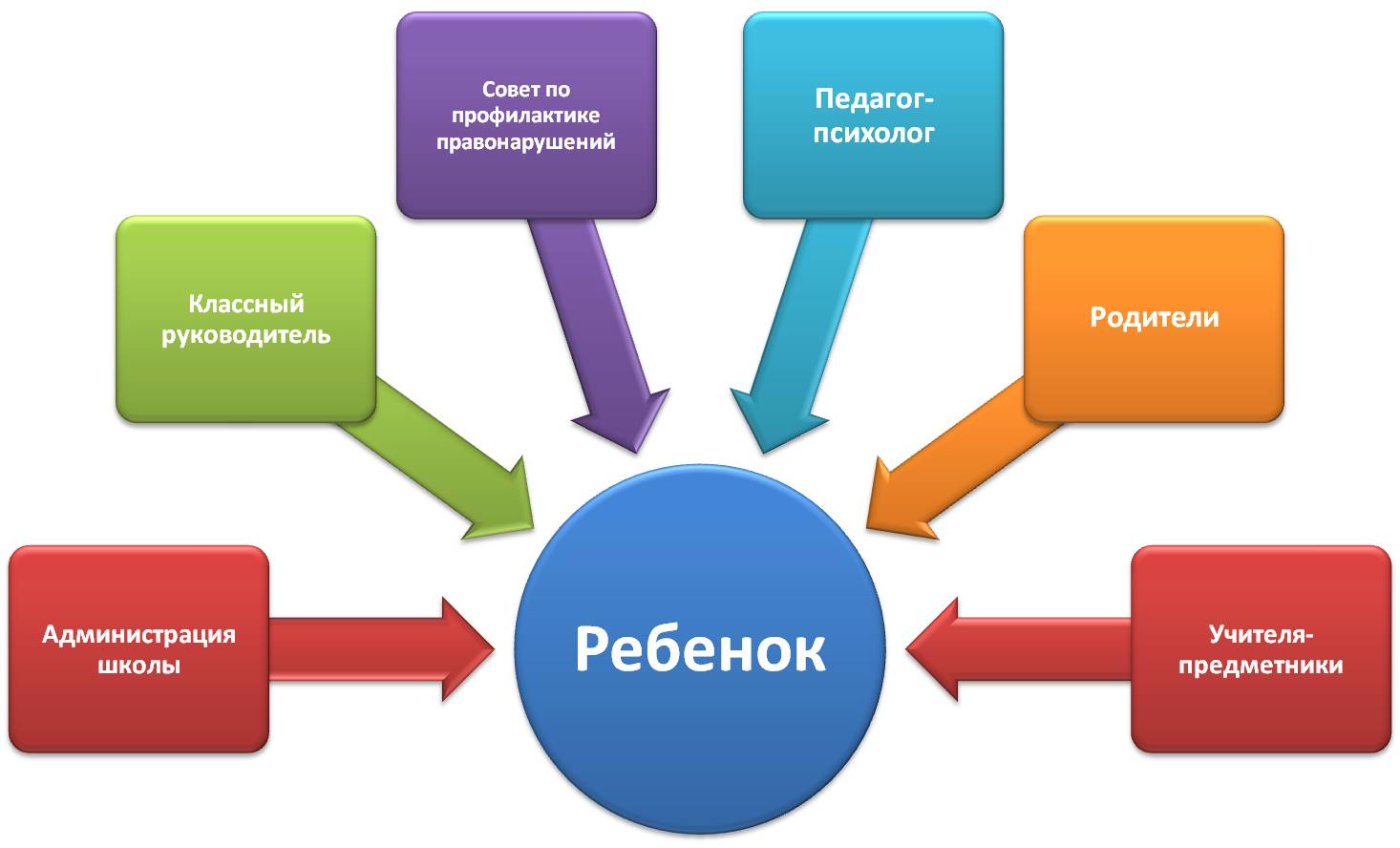 ЦЕЛИ ПРОФИЛАКТИЧЕСКОЙ РАБОТЫ:-защита жизни и здоровья детей;-профилактика безнадзорности несовершеннолетних;-пропаганда и привитие навыков здорового образа жизни;-пропаганда культурно-семейных ценностей;-оказание учащимся превентивной помощи в решении проблем и трудностей социального, психологического, личностного характера.ЗАДАЧИ ПРОФИЛАКТИЧЕСКОЙ РАБОТЫ:-создание эффективной системы социальной поддержки детей и подростков группы риска, направленной на решение проблем детской и подростковой безнадзорности и преступности;-организация профилактической работы по предупреждению правонарушений школьников;-повышение правовой культуры и социально-педагогической компетенции родителей учащихся;-сотрудничество с организациями и службами стн. Алексеевской Алексеевского района по работе с семьей с целью повышения воспитательной функции семьи и обеспечению корректировки воспитания в семьях отдельных учащихся;-осуществление мероприятий по оказанию комплексной психолого-педагогической, медико-социальной, социально-правовой, профориентационно-трудовой поддержки, обеспечению досуга и отдыха детей и подростков, находящихся в социально опасном положении.ПРИНЦИПЫ ДЕЯТЕЛЬНОСТИ ПО ПРОФИЛАКТИКЕ БЕЗНАДЗОРНОСТИ ПРАВОНАРУШЕНИЙ НЕСОВЕРШЕННОЛЕТНИХ.Деятельность по профилактике безнадзорности и правонарушений несовершеннолетних основывается на принципах:• законности;• демократизма;• гуманного обращения с несовершеннолетними поддержки семьи и взаимодействия с ней;• индивидуального подхода к несовершеннолетним с соблюдением конфиденциальности полученной информации;• обеспечения ответственности должностных лиц;• комплексности;• дифференцированности;• многоаспектности;•последовательности;•аксиологичесности (ценностный) подход, предполагающий формирование у школьников представлений об общечеловеческих ценностях, здоровом образе жизни, законопослушности.НОРМАТИВНО-ПРАВОВАЯ БАЗА ДЕЯТЕЛЬНОСТИ ШКОЛЫ ПО ПРОФИЛАКТИКЕ БЕЗНАДЗОРНОСТИ И ПРАВОНАРУШЕНИЙ НЕСОВЕРШЕННОЛЕТНИХ1. Федеральный уровень24 июня 1999 года № 120 - ФЗЗакон РФ от 10.07.1992Конвенция о правах ребёнка.Семейный кодекс РФ2. Региональный уровень Краевой закон 52Краевой закон 943. Муниципальный уровень4. Школьный уровеньПоложение о Совете профилактикиПрограмма по профилактике безнадзорности и правонарушений среди несовершеннолетнихМероприятия  по профилактике правонарушенийПланы работы школы по профилактике правонарушений Рекомендации родителям и педагогамПЛАНИРОВАНИЕ РАБОТЫ.Профилактическая работа планируется и ведется с учетом общешкольных целей и задач, возрастных и личностных особенностей учащихся, положения семей. Деятельность осуществляется с учетом реализуемых целевых локальных воспитательно-образовательных программ и проектов в разных направлениях, с использованием активных форм и методов работыДОКУМЕНТЫ:•План воспитательной работы школы, планы работы классных руководителей, планы руководителей кружков, план работы педагога-психолога содержат раздел «Профилактика правонарушений и безнадзорности учащихся»;•План работы Совета по профилактике правонарушений и безнадзорности;•План работы с семьями и учащимися, находящимися в трудной жизненной ситуации;.•План работы с ПДН;•Планы по формированию здорового образа жизни и профилактике наркомании и токсикомании на текущий учебный год;•План проведения месячника по профилактике безнадзорности и правонарушений школьников;•Планы классных руководителей по работе с несовершеннолетними, оказавшимися в трудной жизненной ситуации.ФОРМЫ РАБОТЫ:В целях профилактики безнадзорности и правонарушений несовершеннолетних используют разнообразные формы работы:•  выявление семей, находящихся в социально-опасном положении;•  рейды по неблагополучным семьям;•  деятельность Совета профилактики школы;•  организация родительского лектория;•  индивидуальные беседы с  учащимися, родителями;•  работа с документами;•  диагностика;•  индивидуальные и групповые консультации;•  содействие в участии в системе внеучебной деятельности школы;•  работа по профориентации;• семинары-совещания по проблемам профилактики социального сиротства и семейного неблагополучия;• родительские собрания («О повышении ответственности родителей за воспитание детей»), общешкольные, собрания с участием членов КДНиЗП, сотрудников других органов и учреждений системы профилактики;•  осуществление патронажного наблюдения;•  оказание различных видов материальной помощи;• организация отдыха и оздоровления детей из малообеспеченных семей и семей, находящихся в социально-опасном положении;•  оказание несовершеннолетним психолого-педагогической помощи;•  организация занятости и временной трудовой деятельности несовершеннолетних и детей из семей, находящихся в социально опасном положении.МЕТОДЫ РАБОТЫ:• анкетирование;• тестирование;• наблюдение;• опрос;• беседа;• убеждение;• социальное проектирование;• анализ документов;• социометрия;• метод «педагогического взрыва»;• метод поощрения;• метод убеждения;• методика организации коллективной творческой деятельности;• индивидуальная консультация;• создание ситуации успеха в социально-значимой деятельности и др.;• тренинги социальных навыков и модификации поведения;• индивидуальная педагогическая поддержки.ОРГАНИЗАЦИЯ ИНДИВИДУАЛЬНОЙ ПРОФИЛАКТИЧЕСКОЙ РАБОТЫ С УЧАЩИМИСЯ, СОСТОЯЩИМИ НА ВНУТРИШКОЛЬНОМ ПРОФИЛАКТИЧЕСКОМ УЧЕТЕ.Классный руководитель совместно со специалистами школы, с участием сотрудников органов внутренних дел, составляет план индивидуальной профилактической работы с учащимся, который утверждается заместителем директора по воспитательной работе. Решение о постановке учащегося на внутришкольный учет, план индивидуальной профилактической работы доводятся до сведения родителей учащегося (законных представителей).На учащегося, поставленного на внутришкольный учет, оформляется учетная карточка с указанием даты и основания постановки на учет. Заполнение карточки производится социальным педагогом по мере проведения мероприятий согласно плану индивидуальной профилактической работы, но не реже одного раза в месяц. Все рекомендации, данные администрацией, социально - психологической службой общеобразовательной организации, результаты индивидуальной профилактической работы должны, быть отражены в личной карте учащегося.ЛИЧНАЯ КАРТА УЧАЩЕГОСЯ ВКЛЮЧАЕТ СЛЕДУЮЩИЕ РАЗДЕЛЫ:-информационный (данные об учащемся, родителях (законных представителях), месте проживания);-раздел, содержащий данные о социальном положении семьи;-данные о состоянии здоровья;-результативность обучения;-план индивидуальной профилактической работы;-мероприятия по реализации индивидуальной профилактической  работы.Доступ к данным личной карты носит локальный характер. Данные могут быть представлены для ознакомления администрации общеобразовательного учреждения, родителям (законным представителям) учащегося, являются открытыми для медицинского работника, психолога, другим должностным лицам в соответствии с законодательством.Учащийся лично или вместе с родителями (законными представителями) в течение срока пребывания на внутришкольном учете приглашается на заседание педагогического совета, Совета профилактики общеобразовательного учреждения для контроля за реализацией плана индивидуально-профилактической работыВ ШКОЛЕ ИМЕЕТСЯ НЕОБХОДИМАЯ ДОКУМЕНТАЦИЯ, ОТРАЖАЮЩАЯ СИСТЕМУ РАБОТЫ ШКОЛЫ ПО ПРОФИЛАКТИКЕ БЕЗНАДЗОРНОСТИ И ПРАВОНАРУШЕНИЙ НЕСОВЕРШЕННОЛЕТНИХ:•  банк данных об учащихся, состоящих на учете в школе, ПДН и КДНиЗП и семьях, находящихся в социально - опасном положении;•  социальный паспорт школы и классов;• акты обследования жилищно-бытовых условий опекаемых и учеников, находящихся в социально - опасном положении;•  акты о посещении семей;•  журнал индивидуальной работы с учениками и родителями;• информация о занятости ребят, состоящих на школьном учете и в ПДН, во внеурочное время и каникулярное время.